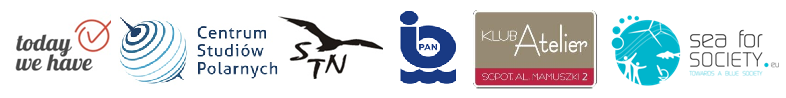 Sopockie Towarzystwo Naukowezaprasza do udziału w ProjekcieMieszkam nad Morzem. Morskie opowieści.Informacje ogólneMieszkam na Morzem. Morskie opowieści to kontynuacja Projektu realizowanego w ramach Programu europejskiego Sea for Society, w współpracy z firmą Today We Have, którego poprzednie edycje odbyły się 28 maja oraz 20 października 2015 roku. Tak jak poprzednio, celem konkursu, jest zaznajomienie jego uczestników z wiedzą dotyczącą środowiska morskiego, jak najszerzej rozumianego, od naszego rodzimego Bałtyku po morza arktyczne. Z jednej strony z zrównoważonym korzystaniem z szeroko rozumianych zasobów morskich takich jak bogactwa naturalne, ryby, morze, jako droga transportu czy też źródło energii, a z drugiej z koniecznością dbania o to środowisko biorąc pod uwagę, że większość populacji ludzkiej mieszka nad morzem i żywi się pokarmem pochodzącym z morza.Tym razem uczniowie przygotowują przedstawienie teatralne (do 10 minut) pod hasłem: Mieszkam nad Morzem. Morskie opowieści. Interpretacja tematu jest dowolna. Konkurs odbędzie się 19 maja 2016 roku, w ramach europejskichdni morza w sopockim klubie Atelier (http://www.klubatelier.pl/).Przykładowe tematy przedstawień:• Topniejące lody Arktyki, jaki los czeka niedźwiedzie polarne?• Przełowione morza i oceany, rybacy łowią coraz mniej ryb.• Czy wiem jak się zachowywać na plaży?• Płyniemy na biegun północny, co nas tam czeka?• Delfin - mój przyjaciel? • Pokonać straszliwy sztorm.Dla najlepszych przedstawień teatralnych przewidziano nagrody rzeczowe.Kryteria oceny komisji ds. nagród są następujące:• Nowatorskie ujęcie tematu• Zawartość merytoryczna• Forma prezentacji• Prezentacja tematu i umiejętność przekazu swoich tezWażne daty:• Przesłanie formularza zgłoszeniowego		do 25 marca 2016• Informacja o przyjęciu zgłoszenia			do 31 marca 2016• Przedstawienie spektakli				19 maja 2016Formularz należy przesłać na adres: biuro@todaywehave.com, w tytule: Mieszkam nad Morzem. Morskie opowieści. Aktualne informacje dostępne są na stronach: http://todaywehave.com/ oraz http://stn.edu.pl.